План работы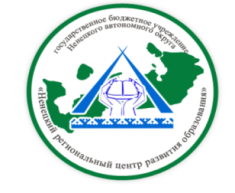 ГБУ НАО «Ненецкий региональныйцентр развития образования»на октябрь  2021 годаВ течение месяцаДиректор  ГБУ НАО «НРЦРО»                              О.Ю. КозицинаДатаМероприятиеМесто проведения и времяОтветственный1.10Школьный этап ВСоШ. ОбществознаниеОбщеобразовательные организацииЯковлева Н.П.4.10Школьный этап ВСоШ. БиологияОбщеобразовательные организацииЯковлева Н.П.4.10Круглый стол по обсуждению проекта меморандума I Всероссийского форума классных руководителейГБУ НАО «НРЦРО  кабинет 7      14.00Петухова М.С.4.10МО учителей, преподающих в специальных (коррекционных) классах «Модели современного инклюзивного образования»ГБУ НАО «НРЦРО ZOOM (кабинет 19)15.30Петухова М.С.4.10Модульный семинар по направлению «Цифровая трансформация. Особенности работы школьных администраторов электронных журналов»ГБУ НАО «НРЦРО»РЦОКОШамов А.С.4.10Отборочный этап к VII Национальному чемпионату по профессиональному мастерству среди инвалидов и лиц с ограниченными возможностями здоровья «Абилимпикс» в очно-дистанционном формате по компетенции «Парикмахерское искусство» в категории школьникиГБУ НАО «НРЦРО»10.00-11.30отдел WSR5.10Отборочный этап к VII Национальному чемпионату по профессиональному мастерству среди инвалидов и лиц с ограниченными возможностями здоровья «Абилимпикс» в очно-дистанционном формате по компетенции «Вязание крючком» в категории школьникиГБУ НАО «НРЦРО»9.00-10.00отдел WSR6.10Школьный этап ВСоШ. МатематикаОбщеобразовательные организацииЯковлева Н.П.6.10МО учителей географии «Формирование функциональной грамотности школьников. Анализ результатов  ЕГЭ по географии в НАО  в 2021 году».ГБУ НАО «НРЦРО»Кабинет №1915.00Чайка А.П.6.10Совещание с главными экспертами VI Регионального чемпионат «Молодые профессионалы» (Ворлдскиллс Россия)ГБУ НАО «НРЦРО»15.30Туманова Е.Г.6.10Акция  «Петру I – благодарные  потомки»Общеобразовательные организацииБороненко О. Н.7.10Школьный этап ВСоШ. историяОбщеобразовательные организацииЯковлева Н.П.7.10МО учителей биологии «Формирование функциональной грамотности школьников. Анализ результатов  ЕГЭ по биологии в НАО  в 2021 году»ГБУ НАО «НРЦРО»Кабинет №1915.00Чайка А.П.7.10Совещание со школьными координаторами и участниками программы «500+»ГБОУ НАО «СШ № 3»Шамов А.С.7.10Отборочный этап к VII Национальному чемпионату по профессиональному мастерству среди инвалидов и лиц с ограниченными возможностями здоровья «Абилимпикс» в очно-дистанционном формате по компетенции «Художественное вышивание» в категории школьникиГБУ НАО «НРЦРО»9.30-11.00отдел WSR7.10Отборочный этап к VII Национальному чемпионату по профессиональному мастерству среди инвалидов и лиц с ограниченными возможностями здоровья «Абилимпикс» в очно-дистанционном формате по компетенции «Обработка текста» в категории студентыГБУ НАО «НРЦРО»8.30-10.00отдел WSR7.10МО педагогов-психологов ДОО «Психологическое консультирование в условиях ДОО (теоретическая часть)»Центр «ДАР»11.00(очная форма)Климина С.А.7.10МО педагогов-психологов ОО «Оказание психологической помощи людям, попавшим в чрезвычайные ситуации»Центр «ДАР»15:00(очная форма)Артемова Е.А.8.10Школьный этап ВСоШ. ОБЖОбщеобразовательные организацииЯковлева Н.П.8.10Вебинар для обучающихся 7-9 классов ОО НАО «Дети и интернет. Профилактика экстремистских правонарушений в киберпространстве»Центр «ДАР»8.30Солонович Е.А.8.10Вебинар «Дети и Интернет. Профилактика экстремистских правонарушений в киберпространстве!».Категория: педагоги и обучающихся 7-9 классовЦентр «ДАР»08:30(дистанционная форма)Солонович Е.А.8.10Отборочный этап к VII Национальному чемпионату по профессиональному мастерству среди инвалидов и лиц с ограниченными возможностями здоровья «Абилимпикс» в очно-дистанционном формате по компетенции «Предпринимательство» в категории специалистыГБУ НАО «НРЦРО»9.00-11.00отдел WSR8.10Педагогические чтения «Современный учитель и его цифровые компетенции» для педагогов предметов эстетического цикла и технологии.ГБУ НАО «НРЦРО»Кабинет 19 15.00 Климова О. Н.10.10Отборочный этап к VII Национальному чемпионату по профессиональному мастерству среди инвалидов и лиц с ограниченными возможностями здоровья «Абилимпикс» в очно-дистанционном формате по компетенции «Обработка текста» в категории специалистыГБУ НАО «НРЦРО»14.00-15.30отдел WSR11.10Школьный этап ВСоШ. ЭкологияОбщеобразовательные организацииЯковлева Н.П.11.10Совещание по организации деятельности Консультационного центра (КЦ) в образовательных организациях Заполярного районаЦентр «ДАР»14.00(дистанционная форма)Дрыгалова Г.В.12.10Школьный этап ВСоШ. ЛитератураОбщеобразовательные организацииЯковлева Н.П.12.10Отборочный этап к VII Национальному чемпионату по профессиональному мастерству среди инвалидов и лиц с ограниченными возможностями здоровья «Абилимпикс» в очно-дистанционном формате по компетенции «Изобразительное искусство» в категории школьникиГБУ НАО «НРЦРО»8.00-11.00отдел WSR12.10МО учителей-логопедов «Дизартрия. Дифференциальная диагностика дизартрии от сходных миофункциональных нарушений»Центр «ДАР»11.00(очная форма)Безумова Н.В.12.10Совещание по организации деятельности КЦ в общеобразовательных и профессиональных образовательных организациях г. Нарьян-Мара и пос. ИскателейЦентр «ДАР»15.00(очная форма)Дрыгалова Г.В.12.10Проведение НИКО в части достижения личностных и метапредметных результатов в 6 классах п. Хорей-Вер.ГБОУ НАО «Средняя школа п. Хорей-Вер»Шамов А.С.12.10Школьный этап олимпиады для выпускников начальной школы по русскому языкуОбщеобразовательные организацииПетухова М.С.12.10Модульный семинар для специалистов ДОО «Цифровые технологии в ДОО»1 занятие – «Организация родительских собраний на площадке ZOOM»ГБУ НАО «НРЦРО»Кабинет 1013.15Владимирова А.Н.13.10Школьный этап ВСоШ. ХимияОбщеобразовательные организацииЯковлева Н.П.13.10Отборочный этап к VII Национальному чемпионату по профессиональному мастерству среди инвалидов и лиц с ограниченными возможностями здоровья «Абилимпикс» в очно-дистанционном формате по компетенции «Вязание спицами» в категории специалистыГБУ НАО «НРЦРО»9.00-11.00отдел WSR13.10Практикум «Восстановительные технологии «Круги сообщества». Из опыта работы» (проект «500+»)Категория: педагоги ГБОУ НАО «Средняя школа с. Несь»Центр «ДАР»14.00(дистанционная форма)Артемова Е.А.13.10Обучающий семинар для учителей ИЗО и обслуживающего труда «Проектная и исследовательская деятельность школьников на уроках и во внеурочное время»ГБУ НАО «НРЦРО»Кабинет №10 и № 1915.00Чайка А.П.13.10Совещание по организации деятельности КЦ в дошкольных образовательных организациях г. Нарьян-Мара и пос. ИскателейЦентр «ДАР»15.00(очная форма)Дрыгалова Г.В.13.10Модульный семинар для специалистов ДОО «Цифровые технологии в ДОО»2 занятие – «Сидим дома или как организовать дистанционное образование с дошкольниками»ГБУ НАО «НРЦРО»Кабинет 1013.15Владимирова А.Н.14.10МО учителей «ОРКСЭ» «Преемственность предметных областей ОРКСЭ и ОДНКНР. Формирование функциональной грамотности. Креативное мышление» ГБУ НАО «НРЦРО ZOOM (кабинет 10)15.30Петухова М.С.14.10Модульный семинар для специалистов ДОО «Цифровые технологии в ДОО»3 занятие – «Создание интерактивных игр в программе Power Point»ГБУ НАО «НРЦРО»Кабинет 1013.15Владимирова А.Н.14.10Школьный этап региональной олимпиады по родному (ненецкому) языкуОбщеобразовательные организацииВарницына О.И., Талеева Л.Я.14.10Проведение НИКО в части достижения личностных и метапредметных результатов в 8 классах п. Хорей-Вер.ГБОУ НАО «Средняя школа п. Хорей-Вер»Шамов А.С.15.10Школьный этап ВСоШ. Русский языкОбщеобразовательные организацииЯковлева Н.П.15.10Вебинар с педагогами образовательных организаций «Цифровая трансформация. Особенности работы информационно-коммуникационной платформы «СФЕРУМ»ГБУ НАО «НРЦРО»  РЦОКОШамов А.С.15.10Подведение итогов регионального (отборочного) этапа Творческого конкурса BIOT ART 2021ГБУ НАО «НРЦРО»  Кабинет 1015.00Слезкин В.Б.16.10Тренинг для приемных родителей «Способы повышения стрессоустойчивости»Консультационный центр11.00(очная форма)Дрыгалова Г.В.18.10Семинар для учителей русского языка, литературы, истории, обществознания «Развитие функциональной грамотности у обучающихся основной школы»ГБУ НАО «НРЦРО»  кабинет 2115.00 Бороненко О. Н.18.10Школьный этап региональной олимпиады по краеведениюОбщеобразовательные организацииВарницына О.И., Талеева Л.Я.19.10Школьный этап ВСоШ. Информатика и ИКТОбщеобразовательные организацииЯковлева Н.П.20.10Школьный этап ВСоШ. ГеографияОбщеобразовательные организацииЯковлева Н.П.20.10Видеоконференция для учителей истории, обществознания  «Основные направления развития контрольных измерительных материалов для государственной итоговой аттестации по обществознанию в 2022 году»ГБУ НАО «НРЦРО»  кабинет 1915.00 Бороненко О. Н.21.10Школьный этап ВСоШ. ТехнологияОбщеобразовательные организацииЯковлева Н.П.21.10Школьный этап олимпиады для выпускников начальной школы по математикеОбщеобразовательные организацииПетухова М.С.21.1022.10Школьный этап ВСоШ. Немецкий языкОбщеобразовательные организацииЯковлева Н.П.25.10Школьный этап ВСоШ. ЭкономикаОбщеобразовательные организацииЯковлева Н.П.26.10Школьный этап олимпиады по краеведению в рамках Межрегиональной олимпиады по краеведению и родным языкамОбщеобразовательные организацииТалеева Л.Я.27.10Школьный этап ВСоШ. Искусство (Мировая художественная культура)Общеобразовательные организацииЯковлева Н.П.27.10 Модульный семинар для воспитателей ДОО «Педагогические технологии в образовательном пространстве ДОО» 1 занятие «Основы безопасности жизнедеятельности дошкольников»ГБУ НАО «НРЦРО»Кабинет 2113.15Владимирова А.Н.27.10Семинар-практикум «Организация специальных образовательных условий для детей с ограниченными возможностями здоровья и детей-инвалидов в общеобразовательных организациях» (проект «500+»)Категория: педагоги ГБОУ НАО «Ненецкая средняя школа имени А.П. Пырерки», ГБОУ НАО «Средняя школа п. Красное», ГБОУ НАО «Средняя школа с. Несь»Центр «ДАР»14.00(дистанционная форма)Богданова Т.А.Зенина О.С.28.10Школьный этап ВСоШ. ФизикаОбщеобразовательные организацииЯковлева Н.П.28.10МО специалистов по физической культуре ДОО «Логика здорового образа жизни», деловая игра для педагоговГБУ НАО «НРЦРО»Кабинет 2113.15Владимирова А.Н.28.10Акция, посвященная 200-летию Н. А. Некрасова «Знаток народной жизни»Общеобразовательные организацииБороненко О. Н.28.10Плановое заседание Главной аттестационной комиссии управления образования  Департамента ОКиС НАОГБУ НАО «НРЦРО» Кабинет № 1014.00Хабарова К.А.29.10Региональный (очный) этап Всероссийской профессиональной олимпиады для учителей ОО НАО  для учителей естественных наукГБУ НАО «НРЦРО»Кабинет №1015.00Чайка А.П.МероприятиеМесто проведения и времяОтветственныйРесурсная площадка по направлению «Развитие и педагогическая поддержка игры как ведущего вида деятельности ребенка дошкольника» - (открытие)ГБДОУ НАО «Детский сад «Кораблик»Владимирова А.Н.Ресурсная площадка по направлению «Развитие речевой активности у воспитанников ГБДОУ НАО «Детский сад п. Красное» - (открытие)ГБДОУ НАО «Д- сад п. Красное»Владимирова А.Н.Ресурсная площадка по направлению «Эффективные формы работы с участниками образовательных отношений в приобщении детей дошкольного возраста к культуре и традициям русского народа»ГБДОУ НАО «ЦРР – детский сад «Гнездышко»Владимирова А.Н.Ресурсная  площадка по направлению «Исследовательская деятельность обучающихся»  ГБОУ НАО «СШ п. Красное»А.П. ЧайкаКурсы повышения квалификации для учителей, работающих в классах с детьми – билингвами «Особенности работы педагогов с детьми – мигрантами в образовательных организациях» (24 часа)ГБУ НАО «НРЦРО»18 – 22 октября Кабинет 1015.00Хабарова Е.В.Зенина О.С.«Билет в будущее»: проведение профессиональных проб на площадках профессиональных образовательных организацийГБУ НАО «НРЦРО»15.10.2021 по 30.11.2021Слезкин В.Б.Мониторинг размещения на информационных ресурсах ОО актуальных материалов, связанных с проведением внешних оценочных процедур, формированием функциональной грамотности (согласно Распоряжению ДОКиС НАО от 17.09.2021г. №771-р) ГБУ НАО «НРЦРО»октябрьИпатова Т.П.Курсы повышения квалификации «Подготовка тьюторов для реализации курса "Школа современного учителя»(18 часов)ГБУ НАО «НРЦРО»Сентябрь - октябрьИпатова Т.П.Апробация модели оценки компетенций, необходимых для осуществления воспитательной деятельности учителями-предметниками и классными руководителями в учебной и внеурочной деятельности, а также диагностика профессиональных дефицитов в области воспитательной деятельности у учителей-предметников и классных руководителейГБУ НАО «НРЦРО» Кабинет 725 – 28 октябряИпатова Т.П.Курсы повышения квалификации Академии Минпросвещения России «Школа современного учителя»ГБУ НАО «НРЦРО»Сентябрь - декабрьИпатова Т.П.Конкурс (заочный) «Я – воспитатель!ГБУ НАО «НРЦРО»Сентябрь - октябрьВладимирова А.Н.Викторина «Со спортом мы друзья!» для дошкольников подготовительных групп и детей с ОВЗГБУ НАО «НРЦРО»октябрьВладимирова А.Н.Всероссийский конкурс программ и методических кейсов «Лучшая программа организации отдыха детей и их оздоровления»ГБУ НАО «НРЦРО»ОктябрьПетухова М.С.Всероссийский конкурс по инновационным практикам создания воспитывающей среды в образовательных организацияхГБУ НАО «НРЦРО»ОктябрьПетухова М.С.Всероссийская метапредметная олимпиада для педагогов (команда ГБОУ НАО «СШ п. Искателей»)ГБУ НАО «НРЦРО»15 – 29 октябряПетухова М.С.Окружной конкурс методических материалов к 200-летию Н.А. Некрасова «С любовью к русскому народу»ГБУ НАО «НРЦРО»октябрь-ноябрьБороненко О. Н.Климова О. Н.Окружной конкурс эссе «Моя формула успеха»ГБУ НАО «НРЦРО»до 10 октябряБороненко О. Н.Региональный этап Всероссийского конкурса социальной рекламы в области формирования культуры здорового и безопасного образа жизни «Стиль жизни – здоровье! 2021» (ФГБУ «Центр защиты прав и интересов детей»)Центр «ДАР»Сентябрь - октябрьСолонович Е.А.Зенина О.С.Фотомарафон «Позитив через объектив» (План реализации Комплекса мер по совершенствованию системы профилактики суицида среди несовершеннолетних в образовательных организациях НАО в 2021 году, распоряжение ДОКиС НАО от 30.12.2020 г. № 1168-р)Центр «ДАР»Сентябрь - октябрьЗенина О.С.Программа просвещения родителей по вопросам детской психологии и педагогики «Семья НАО – компетентная семья» (по отдельному плану)Центр «ДАР»октябрьЧанаева Ц.Н.Индивидуальные коррекционно-развивающие занятия с детьми / консультирование детей педагогом-психологом, социальным педагогомЦентр «ДАР» октябрьспециалисты Центра «ДАР»Консультирование родителей (законных представителей), педагогических работников по вопросам обучения, развития и воспитания детейЦентр «ДАР» октябрьспециалисты Центра «ДАР»Информационно-просветительская работа с населением в области предупреждения и коррекции недостатков в физическом и (или) психическом развитии и (или) отклонений в поведении детейЦентр «ДАР» октябрьспециалисты Центра «ДАР»Участие в допросах несовершеннолетних по защите их прав (Следственный комитет РФ по Архангельской области и НАО, УМВД России по НАО)Центр «ДАР» октябрьСолонович Е.А.Артемова Е.А.Чанаева Ц.Н.Ляпина О.П.Дрыгалова Г.В.Участие в судебных заседаниях на время допроса несовершеннолетних (Мировые судьи НАО)Центр «ДАР» октябрьспециалисты Центра «ДАР»Диагностика детско-родительских отношений (по определению суда, по запросу УМВД)Центр «ДАР» октябрьАртемова Е.А.Ляпина О.П.Дрыгалова Г.В.Чанаева Ц.Н.Онлайн курсы по ненецкому языку для обучающихся 4-9 классовГБУ НАО «НРЦРО» сентябрь - октябрьВарницына О.И.Конкурс методических разработок специалистов библиотек ОО НАО «Феномен библиотечного урока»ГБУ НАО «НРЦРО» сентябрь - декабрьБахирева Н.М.Конкурсы в рамках Месячника школьных библиотек:- региональный этап «100 сказок о книге и чтении»; - региональный этап «Информационная культура в школе»; - отбор практик по детскому и семейному чтению для выпуска Атласа лучших практик по чтению в рамках проекта «Читающая Россия».ГБУ НАО «НРЦРО» октябрь - ноябрьБахирева Н.М.Региональный конкурс видеороликов «Тен пили” илеӈгу! Память будет жить вечно! (в рамках 76-летия Победы в ВОВ)ГБУ НАО «НРЦРО»Сентябрь-октябрьВарницына О. И.Страничка ненецкого языка в ВКГруппа «НРЦРО» в Вконтакте   октябрьВарницына О. И.Региональный конкурс «Лучшие практики обучения родному (ненецкому) языку»1 этап – подготовка материалов, приём заявок на участиеОбщеобразовательные организацииоктябрьТалеева Л.Я.